On continue avec nos ateliers de mémoire en ligne, amusez-vous bien !
Les réponses seront affichées sur notre site Internet dès vendredi. N’hésitez pas à me faire un retour à centrerotterdam67@gmail.com !
Jeu numéro 1 :
Reconstituer les mots dans le désordre.Jeu numéro 2 :
Chanson à trous : trouver les mots manquants dans la Marseillaise.Allons ! Enfants de ……  ………………… !Le jour ……  …………… est arrivé !Contre nous de la …………………,L'………………… sanglant est levé ! (Bis) Entendez-vous dans les ………………………Mugir ces ……………………… soldats ?Ils viennent jusque dans ……  ………………Égorger ……   ………………, vos compagnes.REFRAINAux ……………, citoyens !Formez vos …………………… !Marchons, …………………… !Qu'un ………… impur...………………… nos sillons !Jeu numéro 3 :
Assembler les syllabes pour faire un mot Thème : les animaux.-					-					--					-					--					-					--					-					--					-					--					-					-
Jeu numéro 4 :CharadesMon premier est un moyen de transport en communMon second c’est là où l’on dresse le couvertMon tout est un outil indispensable à l’écolierREPONSE : ………………………………………………………………Mon premier est une au masculinOn marche sur mon deuxièmeMon troisième est le contraire de mortMon 4ème est une plante qui a des piquesMon tout les journalistes le fontREPONSE : ………………………………………………………………Mon premier est la 1ère lettre de l’alphabetOn souffle dans mon second à la chasseOn lance mon troisième pour avancer au jeuMon quatrième est une façon de dire « nous »Mon tout est un instrument de musiqueREPONSE : ………………………………………………………………Jeu numéro 5 : QuizzQuel peuple aurait posé le pied en Amérique bien avant Christophe Colomb ? Les Romains		 Les Huns			 Les VikingsQuel régime politique a succédé au Premier Empire de Napoléon ? La Restauration		 Le Consulat		 La Deuxième RépubliqueQuelle est la capitale de l’Australie ? Sydney			 Canberra			 MelbourneDans quelle ville peut-on admirer la basilique de la Sagrada Familia ? Paris			 Rome			 BarceloneJeu numéro 6 : Trouver la monnaie correspondante à son paysArgentine : PesoAustralie : ………………………Bangladesh : ………………………Biélorussie : ………………………Bolivie : ………………………Cameroun : ………………………Guinée : ………………………Indonésie : ………………………Lettonie : ………………………Libye : ………………………Finlande : ………………………Jeu numéro 7 : Reconstituer les proverbes en trouvant la partie manquante.Jeu numéro 8 :Trouver 4 mots commençant par chacun des couples de lettres suivantes.FU (fumée)-						--						-GR (groseille)-						--						-SO (soupe)-						--						-OR (ordinateur)-						--						-JU (jupe)-						--						-Jeu numéro 9 :Remplacer les pointillés par le verbe qui convient :Réfléchir – Se souvenir – S’inquiéter – EtudierElle …………………………… de l’ouverture des Jeux Olympiques. Madame Dupont ……………………  de ne pas voir rentrer sa fille. Cette femme ………………la vie des mammifères. Vous devez ……………… avant de donner une réponse.Effraction – Prodige – Astrologue – Eminent – ImminentCet ………………… prédit l’avenir. Les voleurs sont entrés par ………………… Il est allé consulter un ………………… professeur. Ce jeune ……………… a donné son 1er concert à l’âge de 10 ans. On annonce un remaniement ministériel …………………………Jeu numéro 10 : A l’aide des lettres du carré, trouver les mots correspondants aux définitions ci-dessous. La lettre grisée est présente dans chaque mot.L’abominable homme des neiges : YETIRésumé vendeur de l’intrigue : …………………Petit loulou : …………………Carafe au restaurant : …………………C’est pas du jeu ! : …………………Outil de terrassier : …………………Vase purement décoratif : …………………Pinailler de manière mesquine : …………………Pas d’une grande franchise : …………………Citoyen de Nicosie : …………………Centre Culturel et Social Rotterdam – 42 rue d’Ypres-67000 Strasbourg – 03.88.61.20.92 – https://centrerotterdam.org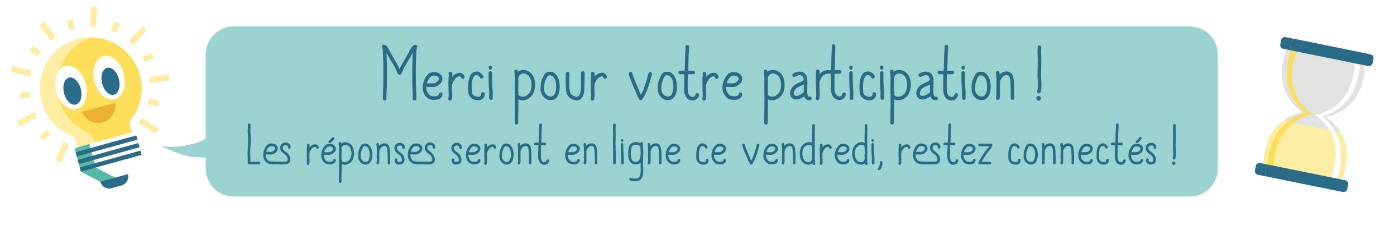 MOTS DANS LE DESORDREMOTS RECONSTITUES (métiers)MPBLOIERPRTGASIAEGGCMDNEEIMRIEPPMOPRIFREINMIIGROBLUANGEBCRAMBELAINUACIANICENMEMTASISIREPPTAISECRERESCROUFIFECTETINSDEDTIREROURPESFROSUREPRETISATARAMINMCENHATURCNECIMEDOCGEDINLASOULLONSERMOUCOMOILIERILLECHEILLECHEPENTPOUVALEPAPIRISTISINCHONABEGIRHIRONDONVALGRENEAUSANGCHEGORAFEPINDELLEMot consentOn a toujours 20 ansN’est pas mortelleOn ne prêteOn ne fait pas d’omeletteOn a toujours besoin d’unL’œil du maîtreIl n’y a pas de fumée Une hirondelle neFaute avouée estJe ne boirai pas de ton eau »Pas le moineChose dueEnvie que pitiéMidi à sa porteChacun pour soiA bon chat,OPRCIHEYT